Schooner Bedwelty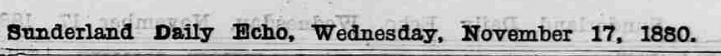 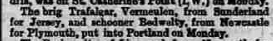 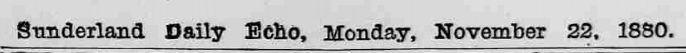 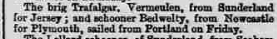 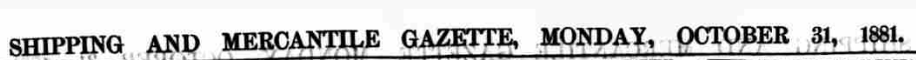 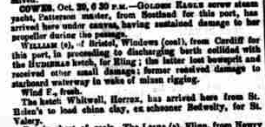 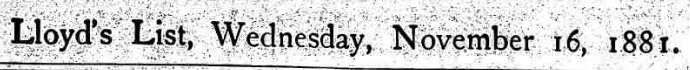 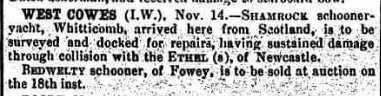 Vessel NameOfficial NumberOfficial NumberSignal lettersRig /Type Where builtWhere builtBuilderBuilderYear builtYear builtYear builtYear endYear endreg tonsreg tonsBEDWELTY2092220922NDFSschoonerschoonerPadstowPadstowJohn TredwenJohn Tredwen18411841184146  OWNERS/ MANAGERS/REGISTRATION DETAILS  OWNERS/ MANAGERS/REGISTRATION DETAILSNotesNotesNotesNotesNotesNotesNotesNotesNotesMASTERSMASTERSMASTERSMASTERSMASTERSMASTERSregistered in Fowey 13th April 1853.1846  Thos. Tadd Polruan 1878 James  A.Tippet, Polruanregistered in Fowey 13th April 1853.1846  Thos. Tadd Polruan 1878 James  A.Tippet, PolruanLOA 61.1 x 183 x 11.4ft . Badly damaged in a gale whilst in St.Marys ,Scillies in April 1874. stern and bulwarks smashed in. 1882 registered in Cowes. William H. Lawrence, Cowes.  Became a hulk and ended  in Cowes.LOA 61.1 x 183 x 11.4ft . Badly damaged in a gale whilst in St.Marys ,Scillies in April 1874. stern and bulwarks smashed in. 1882 registered in Cowes. William H. Lawrence, Cowes.  Became a hulk and ended  in Cowes.LOA 61.1 x 183 x 11.4ft . Badly damaged in a gale whilst in St.Marys ,Scillies in April 1874. stern and bulwarks smashed in. 1882 registered in Cowes. William H. Lawrence, Cowes.  Became a hulk and ended  in Cowes.LOA 61.1 x 183 x 11.4ft . Badly damaged in a gale whilst in St.Marys ,Scillies in April 1874. stern and bulwarks smashed in. 1882 registered in Cowes. William H. Lawrence, Cowes.  Became a hulk and ended  in Cowes.LOA 61.1 x 183 x 11.4ft . Badly damaged in a gale whilst in St.Marys ,Scillies in April 1874. stern and bulwarks smashed in. 1882 registered in Cowes. William H. Lawrence, Cowes.  Became a hulk and ended  in Cowes.LOA 61.1 x 183 x 11.4ft . Badly damaged in a gale whilst in St.Marys ,Scillies in April 1874. stern and bulwarks smashed in. 1882 registered in Cowes. William H. Lawrence, Cowes.  Became a hulk and ended  in Cowes.LOA 61.1 x 183 x 11.4ft . Badly damaged in a gale whilst in St.Marys ,Scillies in April 1874. stern and bulwarks smashed in. 1882 registered in Cowes. William H. Lawrence, Cowes.  Became a hulk and ended  in Cowes.LOA 61.1 x 183 x 11.4ft . Badly damaged in a gale whilst in St.Marys ,Scillies in April 1874. stern and bulwarks smashed in. 1882 registered in Cowes. William H. Lawrence, Cowes.  Became a hulk and ended  in Cowes.LOA 61.1 x 183 x 11.4ft . Badly damaged in a gale whilst in St.Marys ,Scillies in April 1874. stern and bulwarks smashed in. 1882 registered in Cowes. William H. Lawrence, Cowes.  Became a hulk and ended  in Cowes.S.Tadd 1842-1850                James Tadd 1851-1858                                            J.Tadd/ W.Tomlin 1860.                    J.L.TADD 1865-1868                          Luke 1874                              James.A.Tippet 1879- 1881S.Tadd 1842-1850                James Tadd 1851-1858                                            J.Tadd/ W.Tomlin 1860.                    J.L.TADD 1865-1868                          Luke 1874                              James.A.Tippet 1879- 1881S.Tadd 1842-1850                James Tadd 1851-1858                                            J.Tadd/ W.Tomlin 1860.                    J.L.TADD 1865-1868                          Luke 1874                              James.A.Tippet 1879- 1881S.Tadd 1842-1850                James Tadd 1851-1858                                            J.Tadd/ W.Tomlin 1860.                    J.L.TADD 1865-1868                          Luke 1874                              James.A.Tippet 1879- 1881S.Tadd 1842-1850                James Tadd 1851-1858                                            J.Tadd/ W.Tomlin 1860.                    J.L.TADD 1865-1868                          Luke 1874                              James.A.Tippet 1879- 1881S.Tadd 1842-1850                James Tadd 1851-1858                                            J.Tadd/ W.Tomlin 1860.                    J.L.TADD 1865-1868                          Luke 1874                              James.A.Tippet 1879- 1881